United States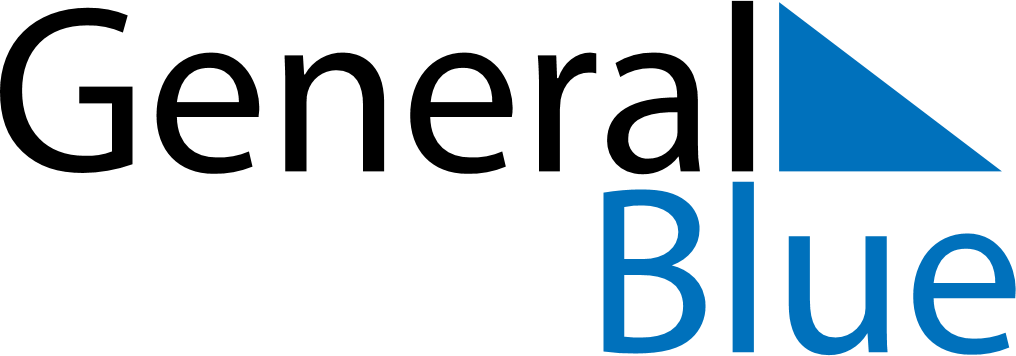 United StatesUnited StatesUnited StatesUnited StatesUnited StatesUnited StatesUnited StatesJanuary 2027January 2027January 2027January 2027January 2027January 2027January 2027January 2027SundayMondayTuesdayWednesdayThursdayFridaySaturday12345678910111213141516171819202122232425262728293031February 2027February 2027February 2027February 2027February 2027February 2027February 2027February 2027SundayMondayTuesdayWednesdayThursdayFridaySaturday12345678910111213141516171819202122232425262728March 2027March 2027March 2027March 2027March 2027March 2027March 2027March 2027SundayMondayTuesdayWednesdayThursdayFridaySaturday12345678910111213141516171819202122232425262728293031 Jan 1: New Year’s DayJan 18: Martin Luther King Jr. DayFeb 14: Valentine’s DayFeb 15: Washington’s BirthdayMar 17: St. Patrick’s DayMar 28: Easter Sunday